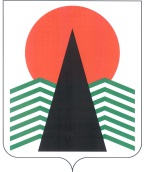 АДМИНИСТРАЦИЯ  НЕФТЕЮГАНСКОГО  РАЙОНАпостановлениег.НефтеюганскО подведении итогов смотра-конкурса на лучшую организацию осуществления воинского учета в Нефтеюганском районеВ соответствии с Федеральным законом от 28.03.1998 № 53-ФЗ «О воинской обязанности и военной службе», постановлением Правительства Российской Федерации от 27.11.2006 № 719 «Об утверждении Положения о воинском учете», 
во исполнение постановления Губернатора Ханты-Мансийского автономного 
округа – Югры от 02.03.2012 № 31 «О смотре-конкурсе на лучшую организацию осуществления воинского учета в Ханты-Мансийском автономно округе – Югре», согласно протоколу конкурсной комиссии от 26.10.2017 № 3, созданной на основании постановления администрации Нефтеюганского района от 11.11.2016 № 1965-па-нпа «О смотре-конкурсе на лучшую организацию осуществления воинского учета 
в Нефтеюганском районе» (в редакции от 07.10.2019),  п о с т а н о в л я ю:Утвердить результаты проведения смотра-конкурса на лучшую организацию осуществления воинского учета в Нефтеюганском районе в 2019 году: В номинации «Лучшие органы местного самоуправления»: первое место – муниципальное учреждение «Администрация городского поселения Пойковский» (глава городского поселения Пойковский Бочко Алла Анатольевна, начальник военно-учетного отдела Горобцова Олеся Петровна);второе место – муниципальное учреждение «Администрация сельского поселения Сингапай» (глава сельского поселения Сингапай Куликов Владимир Юрьевич, инспектор первичного воинского учета Кислякова Ольга Васильевна);третье место – муниципальное учреждение «Администрация сельского поселения Куть-Ях» (глава сельского поселения Куть-Ях Жильцова Лариса Владимировна, инспектор военно-учетного стола Шаригина Айгуль Рустамовна).Наградить победителей смотра-конкурса дипломами Главы Нефтеюганского района 1, 2, 3 степени в рамках праздничных мероприятий, посвященных 
Дню защитника Отечества.Выдвинуть муниципальное учреждение «Администрация городского поселения Пойковский» для участия в окружном этапе смотра-конкурса. Результаты смотра-конкурса опубликовать в средствах массовой информации и разместить на официальном сайте органов местного самоуправления Нефтеюганского района.Контроль за выполнением постановления возложить на первого заместителя главы Нефтеюганского района Кудашкина С.А.Глава района							Г.В.Лапковская25.11.2019№ 2371-па№ 2371-па